Základná škola, Nevädzová 2, 821 01 BratislavaSpráva  o výchovno-vzdelávacej činnosti, jej výsledkoch a podmienkach Základnej školy, Nevädzová 2, Bratislava za školský rok 2021 / 2022                                                                                                     Materiál  obsahuje:správu o výchovno-vzdelávacej....vyjadrenie Rady školy pri ZŠ Nevädzová 2správu o hospodáreníPredkladateľPaedDr. Mária Orságováriaditeľka školySpracovateľPaedDr. Mária Orságováriaditeľka školySeptember  2022Správa o výchovno-vzdelávacej činnosti, jej výsledkoch a podmienkach školy za školský rok 2021/2022a)       Základné údaje o  škole Vedúci zamestnanci školyÚdaje o rade školy Predmetové komisie, metodické združenia a iné poradné orgány riaditeľa školyGremiálna radaÚdaje o počte žiakov vrátane žiakov so špeciálnymi výchovno-vzdelávacími  potrebami (fyzický stav)Údaje o školskom klube detí c)     Údaje o počte zapísaných žiakov do prvého ročníka  základnej školy Údaje o prijatých žiakoch na štúdium na stredné školy Žiaci 5. ročníka  ( záujem o osemročné gymnázia)Žiaci  8. ročníka (záujem o bilingválne gymnáziá)Žiaci 9. ročníka––––––––––––––––––––Údaje o výsledkoch hodnotenia a klasifikácie žiakovI. stupeň základnej školy – priemerný prospech z  predmetov Inovovaným školským vzdelávacím programom je rozšírený výchovno – vzdelávací proces o nasledovné predmety – 1.-4. ročníkoproti štátnemu vzdelávaciemu programu dotujeme hodinami navyše  – anglický jazyk, informatiku, vlastivedaII. stupeň základnej školy – priemerný prospech z predmetovInovovaným školským vzdelávacím programom je rozšírený výchovno – vzdelávací proces o nasledovné predmety – 5. -  9. ročníkoproti štátnemu vzdelávaciemu programu dotujeme hodinami navyše  – anglický jazyk, biológiu, dejepis, geografiu, nemecký jazyk, výtvarnú výchovuÚdaje o počte žiakov navštevujúcich náboženskú a etickú výchovu ako povinne voliteľný predmetVýsledky celoslovenského testovania žiakov 5. ročníka základnej školyVýsledky celoslovenského testovania žiakov 9. ročníka základnej školySprávanie – znížená známkaDochádzka – sumár za celý školský rokUplatňované výchovné a vzdelávacie programystupeň základnej školystupeň základnej školyÚdaje o fyzickom počte zamestnancov a plnení kvalifikačného predpokladu ku dňu koncoročnej klasifikáciePedagogickí zamestnanciOdbornosť vyučovania jednotlivých predmetovÚdaje o ďalšom vzdelávaní pedagogických zamestnancov v príslušnom školskom roku      (ukončené osvedčením, prvou atestáciou, druhou atestáciou .....) Aktivity a prezentácia školy na verejnostiÚčasť žiakov na súťažiachŠkolské kolá Slávik Slovenska 2022I. kategória 1. miesto Larissa Straková 2.B                   2. miesto Šimon Ištvánffy 2.D                                   Michal Šurnovský 2.A                   3. miesto Linda Piatková 1.AII. kategória 1. miesto Sofia Magdošková 5.A                     2. miesto Katarína Adamkovičová 5.B                                     Andrej Radzo 4.C                     3. miesto Lea Steiner 5.C                                     Sofia Šišková 4.AIII. kategória 1. miesto Viktória Belanová 8.C- zapojených 20 Šaliansky Maťko – prednes slovenskej ľudovej povestiI. kategória 1. miesto Tamara Detková  3.D                   2. miesto Michal Šurnovský  2.A                   3. miesto Lena Hinková  3.AII. kategória 1. miesto Andrej Radzo  4.C                     2. miesto Kristián Biháry 4.D                     3. miesto Ela Miškeje 4.C- zapojených 1.st.12 žiakovHviezdoslavov Kubín – 1. kategória - poézia - 1. miesto Tamara Detková 3.D                                                                             2. miesto Mical Šurnovský 2.A                                                                                             Larissa Straková 2.B                                                                             3. miesto Ema Barátová 2.D                                                                                             Tamara Detková 3.D                                                               próza – 1. miesto Gréta Čisárová 4.C                                              2. kategória – poézia -  1. miesto Sofia Magdošková 5.A                                                                               2. miesto Laura Detková 5.C                                                                               3. miesto Ema Benková 6.B                                                                               špec. cena Lucia Bunová 6.B, Anna Zhurba 5.D                                                                próza – 1. miesto Daniel Rovňák 6.C                                                                             2. miesto Oliver Kantor 6.A                                                                                             Hana Hrvolová 5.A                                                                             3. miesto Lea Szendreyová 6.A                                                                                             Katarína Adamkovičová 5.A                                         3. kategória – poézia – 1. miesto Dorota Kaľavská 7.B                                                                              2. miesto Dorotea Šoltésová 8.C                                                                               3. miesto Daniela Sallerová 8.B                                                                próza – 2. miesto Tamara Martinovská 8.B                                                                             3. miesto Michaela Šurnovská 8.C                                                                                                                          - zapojených 1.st. 20 žiakov                      2. stupeň 22 žiakovOlympiáda zo slovenského jazyka a literatúry1. miesto Alexandra Kováčiková  9.B2. miesto Tatiana Sedláková  9.C3. miesto Maroš Čelústka  9.A- zapojených 16 žiakovPytagoriáda – 3. ročník 1. miesto Nela Jozafová  3.C                                        2. miesto Filip Rybár  3.C                                                              3. miesto Daniel Brliť  3.D                                                        Richard Byrtus  3.A                         4. ročník 1. miesto Lukáš Hrdlík  4.C                                        2. miesto Filip Holásek  4.A                                        3. miesto Matúš Jenis  4.A                                                        Richard Hodosy  4.B                             5. ročník 1. miesto Lukáš Klamo 5.D                                        2. miesto Samuel Dinka 5.B                                        3. miesto Adam Hinka 5.D                         6. ročník 1. miesto Oliver Dibarbora 6.A                                        2. miesto Romana Maliková 6.A                                        3. miesto Adriana Hrubá 6.B                         7. ročník 1. miesto Vanesa Čižmáriková 7.B                                                2. miesto Johana Czikková 7.B                                        3. miesto Alica Lejtrichová 7.B                         8. ročník 1. miesto Quy Duong Hoang 8.C                                        2. miesto Michaela Šurnovská 8.C                                        3. miesto Viktória Belanová 8.B               - zapojených 1. stupeň 88 žiakov                      2. stupeň 142 žiakov iBobor –       2.,3. ročník 1. miesto Viktor Sekela 3.C                      DROBEC   2. miesto Matej Pavlovský 3.A                                         3. miesto Nela Jozafová 3.C                     4. ročník  1. miesto Richard Hodosy 4.B                     BOBRÍK 2. miesto Mário Temňák 4.B                                                     Miroslava Čináková 4.D                                                     Lukáš Hrdlík 4.C                      5. ročník  1. miesto Alexandra Mihóková 5.A                      BOBRÍK 2. miesto Natália Barkolová 5.A, Katarína Adamkovičová 5.B                                                  3. miesto Katarína Jurčovičová 5.A, Jaroslav Jeremy Milko 5.A                                                                                               6.-7. ročník   1. miesto Sabina Tassy 6.A                                                                     BENJAMÍN 2. miesto Zuzana Babejová 7.B, Paula Hošalová 7.A                                          3. miesto Denis Párnica 7.A                     8.-9. ročník  1. miesto Samo Belluš 9.B                     KADET       2. miesto Pavlína Machatová 9.C                                          3. miesto Monika Galuščáková 8.C- zapojených 1.stupeň 130 žiakov                      2.stupeň 88 žiakovMaksík – matematická korešpondenčná súťaž – zapojených 119 žiakov 1. stupeňMaks                                                                                          18 žiakov 2. stupeň               Klokanko – zapojených 131 žiakov 1. stupeňKlokan      - zapojených   23 žiakov 2.stupeňVšetkovedko – zapojených 56 žiakov 1. stupeňExpert – zapojených 16 žiakov 2. stupeňOlympiáda v anglickom jazyku – zapojených 21 žiakovkat. 1A  1. miesto Ema Nemcová  7.A             Kat. 1B 1. miesto Andrej Grežďo  9.B              2. miesto Timur Horváth 7.A                           2. miesto Viktória Singhoferová  8.A              3. miesto Linda Rampalová                             3. miesto Nina Tomandlová  8.B      Matematická olympiáda- domáce kolo 10 úspešných riešiteľovGeografická olympiáda- 1. kategória – 1. miesto Veronika Janíčková 5.B                         2. miesto Adam Hinka 5.D                         3. miesto Alexandra Mihóková 5.CA- 2.kategória  – 1. miesto Viktória Hoššová 6.D                         2. miesto  David Svoboda 7.A                          3. miesto Jakub Kulík 7.A- 3.kategória  – 1. miesto Samuel Krupiczer 9.B                         2. miesto Monika Milková 9.C                          3. miesto Alexandra Kováčiková 9.B- zapojených 37 žiakovCode week – európsky týždeň v programovaní-8. ročník 1. sk. 1. miesto Vilma Plazáková                           2. miesto Emma Dinková, Dorotea Šoltésová, Michaela Šurnovská                          3. miesto Lujza Brišiaková, Martina Bunová, Monika Galuščáková, Natália                                              Kaňuščáková, Dominika Kovačovská, Rebeka Společníková                 2. sk. 1. miesto Dávid Demjan, Marko Vražba, Maxim Vrábel                            2. miesto Martin Adamkovič, Ondrej Grežďo                           3. miesto Gabriel Kováč, Oliver Sládečko                                 - zapojených 25 žiakovOkresné koláHviezdoslavov Kubín    I.kategória – poézia – 2. miesto Mia Gáliková 3.A                                      próza – 2. miesto Gréta Čisárová  4.CII.kategória – próza – 1. miesto Daniel Rovňák 6.CŠaliansky Maťko 2. miesto Tamara Detková 3.D                                Slávik Slovenska 20221. miesto Sofia Magdošková 5.APytagoriáda        kategória P8 – 1. miesto Michaela Šurnovská 8.C                             Matematická olympiáda               3 úspešní riešiteliaBiblická olympiáda 1.miesto – Jakub Belvončík 8.B, Dorotea Šoltésová 8.C, Paula Hošalová 7.A    Vesmír očami detí1. miesto Nela Jozafová 3.C         Krajské kolá Matematická olympiádaúspešný riešiteľ Samo Belluš 9.BCeloslovenské koláYpsilon – slovina je hrapočet zapojených žiakov 83priemerná úspešnosť 95,08%  ENGLISHSTARpočet zapojených žiakov 53priemerná úspešnosť 93,70%Aktivity školy dopĺňajúce výchovno-vzdelávací procesj)  Projekty, do ktorých je škola zapojenák)   Výsledky inšpekčnej činnosti       Predmet inšpekcie: Stav zabezpečenia a realizácie testovania žiakov 9. ročníka v základnej      škole      Závery: Školský koordinátor a administrátori zabezpečili vhodné priestory, dodržali časový harmonogram otvárania testových zásielok a harmonogram testovania. Pokyny pre administráciu testov celoslovenského testovania žiakov 9. ročníka ZŠ boli v kontrolovaných skupinách dodržané. V priebehu testovania sa nevyskytli rušivé momenty.l)   Údaje o priestorových a materiálno-technických podmienkach školy     Škola má k dispozícii dve budovy, v ktorých sa nachádza 32 kmeňových učební, 5 odborných učební, (učebňa výpočtovej techniky , 3 jazykové učebne, 2 multimediálne učebne, 1 učebňa pre laboratórne práce z fyziky a chémie, dielňa pre technickú výchovu), veľká a malá telocvičňa. V pavilóne mimoškolskej výchovy sa nachádza školská jedáleň.     Areál školy sa nachádza na pozemku s rozlohou  z čoho sú športoviská využívané našimi žiakmi na rozlohe ( tartanová bežecká dráha, veľké futbalové ihrisko, futbalové ihrisko s umelou trávou, tenisové kurty, detské ihrisko pre žiakov I. stupňa )     Z modernejších učebných pomôcok sme v uplynulom roku využívali : počítače, 4 interaktívne tabule,  13 interaktívnych dataprojektorov, dataprojektory, 3 interaktívne dotykové televízie, DVD prehrávače, výukové programy na CD a DVD nosičoch, vzdelávacie softvérym)     Údaje o finančnom a hmotnom zabezpečení výchovno-vzdelávacej činnosti školy sú uvedené v prílohe č. 2 ( Správa  o hospodárení za predchádzajúci kalendárny rok)   Cieľ, ktorý si škola určila v koncepčnom zámere rozvoja školy na príslušný          školský  rok a vyhodnotenie jeho plneniaVýchovno-vzdelávací zámer :úspešne realizovať v praxi inovovaný školský vzdelávací programvšetkým žiakom školy poskytnúť výučbu anglického jazyka od prvého ročníkavýučbu druhého jazyka poskytnúť žiakom od siedmeho ročníka (nemecký jazyk, ruský jazyk, španielsky jazyk )vo výučbe cudzích jazykov uplatňovať tvorivé dielne na doplnenie vzdelávania a rozvoja metodických postupovrealizovať v praxi úspešné vzdelávacie aktivity z projektu Premena tradičnej školy na modernú „Učme sa kvalitne, učme sa zaujímavo ,učme sa moderne“zorganizovať pre žiakov 4. ročníka intenzívny jazykový kurz ANJ so zahraničnými lektormi – (1 týždeň)-     zrealizovať jazykovo – plavecký tábor (1 týždeň mimo Bratislavy) , pre žiakov      5.ročníka so  zameraním na zdokonaľovanie ANJ, plaveckej zdatnosti v spolupráci so            zahraničnými lektormi-     využívanie rovesníckeho vzdelávaniaposkytnúť žiakom čo najširší výber voľno-časových aktivít v rámci krúžkovejčinnostizvyšovanie počítačovej gramotnosti žiakov v rámci vyučovania, zapájanie do súťažípostupné zavádzanie metódy CLIL v 1. – 4. ročníkuv rámci profesijného rozvoja  pedagogických zamestnancov organizovať aktualizáčné vzdelávanie na témy rozširujúce ich kompetencie, podporovať záujem o inovačné, špecializačné a kvalifikačné vzdelávanietvorba vlastných projektovrozvíjať záujem žiakov o pohybové aktivity a šport organizovaním zaujímavých a netradičných pohybových aktivít – lyžiarsky, plavecký výcvik, cykloturistika, lezenie, školské športové turnaje – futbal, netradičná olympiádaMateriálno technický rozvoj :kompletná oprava elektroinštalácie, rozvádzačov, svetelnej a zásuvkovej el. inštalácie v pavilóne „A“ na 3. poschodí školy,dodávka a montáž exteriérových žalúzií na okná fasády budovy školy v pavilóne „A“,výmena ústredne EZS,nákup výpočtovej techniky,nákup Robot – QOBO,nákup čističiek vzduchu s UVC sterilizátorom,dodávka a montáž kazetového podhľadu na 1. poschodí pavilón „A“ školy,oprava elektroinštalácie v kazetovom strope na 1. poschodí pavilón „A“ školy,dodávka a montáž audiotelefónov do tried,nákup interiérových dverí,oprava epoxidovej podlahy v triede,nákup školskej tabulenákup žiackych šatňových skriniek pre Ukrajinských žiakov,nákup školských pomôcok pre Ukrajinských žiakov,nákup žiackych učebníc,	 Úlohy stanovené v koncepčnom zámere boli všetky splnené. o)  Oblasti, v ktorých škola  dosahuje :dobré výsledkyprojekt – jeho aktivity  včlenené do vyučovacieho procesu, vďaka tomu rozšírenie                   a utvrdenie si vedomostí a zručnosti  žiakovrozširovanie pravidelných každoročných aktivít pre žiakov jednotlivých ročníkov:3., 4. roč. – škola v prírode4. roč., 6.roč. – intenzívny jazykový kurz ANJ so zahraničnými lektormi5. roč. – plavecký tábor7. roč. – lyžiarsky kurzEurópsky deň jazykovFIT CUP – jazykovo-športové dopoludniebudovanie cudzojazyčnej knižnice pre žiakovrovesnícke učenie – anglický jazyk, pracovné vyučovanie, ŠKD  školské časopisy – v anglickom, nemeckom, slovenskom jazykupríprava žiakov pre ďalšie štúdium, vysoké percento úspešnosti prijatia našich žiakov na gymnázia a stredné odborné školy s maturitou, bilingválne gymnáziápodpora ďalšieho vzdelávania pedagogických zamestnancovna vysokej úrovni zvládnuté moderné formy výučby s informačno komunikatívnymi technológiami  využívanie moderných vyučovacích metód a foriem – interaktívne učenie, rovesnícke učenie tvorba vlastných projektovkvalitná práca asistenta učiteľa, špec. pedagóga a škol. psychológaveľmi dobrá a úspešná práca so žiakmi s poruchami učenianeustále dopĺňanie moderných učebných pomôcokvyužívanie  počítačov pri zabezpečovaní informovanosti rodičov – internetová žiacka knižka, emailnedostatky vrátane návrhov opatreníneuspokojivé správanie žiakov v školskej jedálnineskoré príchody žiakov na vyučovanie – neakceptovanie zo strany rodičovnízky počet učiteľov ANJ na I. stupninejednotný prístup pedagógov k správaniu žiakovII. Ďalšie informácie o školePsychohygienické podmienky sú všetky dodržiavané okrem niektorých zásad pri tvorbe rozvrhu hodín ( nezabezpečenie výučby slovenského jazyka a matematiky len na prvých vyučovacích hodinách )Voľno-časové aktivity školyŠkola poskytovala v školskom roku 2021/ 2022 záujmové vzdelávanie v týchto krúžkoch Spolupráca s rodičmi, poskytovanie služieb deťom, žiakom a rodičomSpolupráca s rodičovskou verejnosťou bola zabezpečovaná nasledovne :stretnutia vyučujúcich s rodičmi na triednych aktívoch a pohovoroch s cieľom informovať o prospechu a správaníposkytnutie služieb výchovného poradcu, špeciálneho pedagóga a školského psychológa nielen žiakom školy , ale aj rodičovumožnenie osobnej účasti rodičov na vyučovacích hodinách a otvorených hodináchumožnenie osobnej účasti  na mimo vyučovacích aktivitách  v rámci ŠKDposkytovanie školského areálu rodičovskej verejnostipomoc rodičov pri zabezpečovaní materiálno-technického vybavenia školy a mimoškolských aktivitáchVzájomný vzťah medzi školou a deťmi alebo žiakmi, rodičmi a ďalšími fyzickými a právnickými osobami, ktoré sa na výchove a vzdelávaní v škole podieľajúVzájomné vzťahy hodnotíme ako korektné vo všetkých oblastiach spoločnej spolupráce.V pedagogickej rade prerokované dňa : 1.7.2022Rade školy predložené dňa : 8.9.2022Podpis predsedu rady školy : Schválené zriaďovateľom dňa .......... uznesením Miestneho zastupiteľstva mestskej časti Bratislava – Ružinov č. V Bratislave dňa : 5.9.2022 PaedDr. Mária Orságová, v.r.                                                                                                                                                                                  riaditeľka školy                                                                                                                                                                 Príloha č. 1					Vyjadrenie Rady školy		Rada školy pri Základnej škole, Nevädzová 2, 821 01  BratislavaBratislava, 8.9.2022VEC: Správa o výchovno-vzdelávacej činnosti za školský rok 2021/2022	Členovia Rady školy pri Základnej škole Nevädzová 2 v Bratislave boli oboznámení so správou o výchovno-vzdelávacej činnosti, jej výsledkoch a podmienkach školy za školský rok 2021/2022. Členovia hodnotiacu správu odsúhlasili.	S pozdravom							PhDr. Dagmar Zlatošová, PhD							     predsedníčka Rady školy                                                                                                                                          Príloha č.2Z á k l a d n á  š k o l a, Nevädzová 2, 821 01 BratislavaROZBORY HOSPODÁRSKEJ ČINNOSTIZA  ROK 2021Základná škola Nevädzová 2, 821 01  BratislavaZákladná škola je rozpočtovou organizáciou, ktorej zriaďovateľom je  Miestny úrad mestskej časti Bratislava – Ružinov. Poskytuje základné vzdelávanie, zabezpečuje rozumovú výchovu v zmysle vedeckého poznania a v súlade so zásadami vlastenectva, humanity, demokracie a poskytuje mravnú, estetickú, pracovnú, zdravotnú, telesnú výchovu a ekologickú výchovu žiakov; umožňuje aj náboženskú výchovu /§5 Zákona SR č. 350/1994 Z.z./.Počet žiakov: k 31.12.2021:  743		Počet tried:     k 31.12.2021:   32	  Škola disponuje v dvoch budovách kmeňovými učebňami, jazykovými učebňami, počítačovou učebňou a multimediálnymi učebňami, laboratóriom, žiackou knižnicou, wifi pripojením, veľkou a malou telocvičňou, átriom a rozľahlým zrevitalizovaným športovým areálom.		 Je zameraná na jazyky, informačné technológie a enviromentálny rozvoj žiakov.Vychovávateľky v ŠKD zorganizovali pre deti: Do rušnej školičky s rúškom, Farebná jeseň, Vianočné svetielka, Šťastný nový rok, Vieš, či nevieš?, Čítajme s radosťou, Naša Zem, náš domov, Veseľme sa a vzdelávajme sa, Májové zábavky, Hurá na prázdniny.Zapájame žiakov do aktivít Hviezdoslavov Kubín, Všetkovedko, Klokanko, Maksík, iBobor, Codeweek, Pytagoriáda, Olympiáda v AJ, cykloturistika, jazykovo-plavecký kurz .Výučba anglického jazyka od 1. ročníka, zavedenie druhého cudzieho jazyka od 7. ročníka (nemecký, ruský, francúzsky, španielsky).Svoje záujmy  žiaci rozvíjali v bohatej krúžkovej činnosti v dlhoročnej spolupráci s organizáciami – Jazyková škola Class, Jazyková škola English 4 You, Fit Kids, SZUŠ, Ružinovská tenisová akadémia , SZUŠ – Výtvarný ateliér Ladon, Krúžky v škole a iné.1. Plnenie ukazovateľov plánu a rozpočtuA.Plán práceStav zamestnancov k 31.12.2021  priemerný prepočítaný evidenčný počet:   76,19          	z toho: ZŠ – pedagogickí zamestnanci: 48,16					   		nepedagogickí zamestnanci:	         8,33	  				     	ŠKD:		                                   18,00							  B.Čerpanie finančných prostriedkov na mzdy, platy a služobné príjmy a ostatné osobné vyrovnania, priemerná mzda za rok 2021							    tabuľka č.3Čerpanie finančných prostriedkov na mzdy, platy k 31.12.2021 :  1.183.771,07 €		Priemerná mzda:   1.310,65 €						Odvody do zdravotných poisťovní a sociálnej poisťovne boli odvádzané v zmysle príslušných predpisovv celkovej sume:    415.340,96 € Finančné prostriedky na mzdy a platy boli vyplácané v súlade so Zákonom o odmeňovaní zamestnancov vo výkone práce vo verejnom záujme od 1. júla 2005 v znení neskorších predpisov a v súlade so znením Zákona o pedagogických zamestnancoch č. 317/2009 Z.z.C:Čerpanie finančných prostriedkov na dohodyFinančné prostriedky za dohody boli vyplatené:     5.110,21 €			2. Plnenie ukazovateľov rozpočtuPríjmy							      tabuľka č.1Príjmy z prenájmov boli naplnené z prenájmov za školskú jedáleň, telocvičňu, kmeňových tried, školníckeho bytu v celkovej výške  10.310,16 €.Príjmy z poplatkov z ŠKD vo výške 44.671,59 €.Príjmy z dobropisov, refundácií vo výške 6.892,81 €.B Výdavky    Výdavky školy tvoria výdavky na prevádzkové a osobné náklady. Osobné náklady boli čerpané na mzdy, odvody do poisťovní, odchodné, odstupné a náhradu príjmu pri pracovnej neschopnosti. Prevádzkové náklady tvoria výdavky na úhrady za energie, nákup interiérového vybavenia, čistiacich a hygienických prostriedkov, učebných pomôcok, údržbu priestorov, revízie, prenájom kopírovacích strojov, rohoží, telefónne poplatky, poštovné, miestne poplatky za odvoz odpadu, OON, sociálny fond, poplatky za vedenie účtov a iné.	Okrem pridelených normatívnych prostriedkov škola mala pridelené aj nenormatívne prostriedky:asistent: 12.192,00 €  vyplatenie tarifného platu, povinných odvodov,vzdelávacie poukazy: 17.491,00 € vyplatenie odmien za vedenie krúžkov a povinných odvodov,učebnice: 14.594,00 € príspevok na učebnice pre žiakov I. a II. stupňa,príspevok na pandémiu, digitálne technológie: 10.270,00 €,príspevok na rekreačné poukazy: 1.102,45 €,rozvojové projekty, Čítame radi 2, Spolu múdrejší a Spolu múdrejší 2, Podpora doplň. pedag. štúdia: 10.825,00 €Čerpanie finančných prostriedkov, na základe § 23 zákona NR SR č. 523/2004 Z .z. o rozpočtových pravidlách verejnej správy v znení neskorších predpisov a na základe zákona NR SR č. 597/2003 Z. z. o financovaní základných škôl, stredných škôl a školských zariadení v znení neskorších predpisov: Z príjmov za školnícky byt a prenájom telocvične:Bežné výdavky: 5.648,16 € nákup výpočtovej techniky a interiérového vybaveniaKapitálové výdavky: 4.662,00  € ústredňa EZS Z prostriedkov MČ:Bežné výdavky:  11.803,65 € vyplatenie rekreačné poukazy ŠKD, prefinancovanie elektriny za areál, kontrola kanalizačných rozvodov, služby realizácie koncesnej zmluvy Kapitálové výdavky: 64.756,08 € exteriérové žalúzie na fasádu školyCelkové vyhodnotenie čerpania všetkých rozpočtových prostriedkov:							        Tabuľka č. 23. Neproduktívne nákladyPokuty:	0,00 €4.  stav a pohyb pohľadávok a záväzkov			5.Fondy a účty organizácieA. sociálny fond			B Účty organizácieZáver:Škola využíva všetky priestory v maximálnej miere pre svojich žiakov, zamestnancov a taktiež na prenájom pre športové a záujmové kluby.Z finančných prostriedkov na osobné náklady boli vyplatené všetky funkčné platy, príplatky, odmeny  a odvody do poisťovní.Finančnými prostriedkami na prevádzku boli uhradené všetky energie, zakúpili sa kancelárske potreby, čistiace  a dezinfekčné prostriedky, elektroinštalačný, vodoinštalačný materiál, údržba výpočtovej techniky, prenájom kopírovacích strojov a rohoží, školenia, tlačiarenské služby, deratizáciu, zabezpečenie ochrany osobných údajov, poplatky banke, príspevok zamestnávateľa na stravovanie, prídel do sociálneho fondu, OON miestny poplatok za komunálny odpad a iné. Z  prostriedkov z roku 2020 vo výške 47.600,- € boli uhradené faktúry za energie, ročné revízie zariadení, zabezpečovacieho systému, úhrada faktúr za bežnú prevádzku školy.Prostriedky zo vzdelávacích poukazov vo výške 17.491, - eur boli použité na odmeny a odvody do poisťovní pre učiteľov na záujmové vzdelávanie v krúžkoch, nákup výpočtovej techniky, nákup učebných pomôcok, úhrada faktúr za energie.Príspevok na asistenta vo výške 12.192,- € bola  vyplatená mzda a odvody do poisťovní.Príspevok  na nákup učebníc vo výške 14.594,00 € bol použitý na nákup učebníc pre žiakov I. a II. stupňa.Príspevok na špecifiká, digitálne technológie, OOP bol vo výške 10.270,- eur.Príspevok na rekreačné poukazy vo výške 1.102,45,- eur.Rozvojové projekty: rozvojové projekty, Čítame radi 2, Spolu múdrejší a Spolu múdrejší 2, Podpora doplň. pedag. štúdia: 10.825,00 €.Riešenie havarijných situácii: 46.701,16 € kompletná oprava elektroinštalácie na 3. poschodí v budove školy.Finančné prostriedky z príjmov za prenájom priestorov, vo  výške  10.310,16 € boli použité na nákup výpočtovej techniky a interiérového vybavenia, ústredňa EZS.Z prostriedkov mestskej časti v celkovej sume 64.756,08 € exteriérové žalúzie na fasádu školy, vyplatenie rekreačné poukazy ŠKD, prefinancovanie elektriny za areál, kontrola kanalizačných rozvodov, služby realizácie koncesnej zmluvy.Do roku 2022 sme presunuli finančné prostriedky vo výške 51.500,- eur. Tieto budú použité na prevádzkové náklady. V Bratislave, 26.04.2022																			      PaedDr. Mária Orságová							     riaditeľka školy		Zúčtovanie finančných vzťahov so zriaďovateľom za rok 20211. Výdavkový účet     						SK82 0200 0000 001639531659dotácie na rok 2021						2.071.782,94 €	čerpanie:rozpočtové  bežné výdavky					1.488.183,16€vzdelávacie poukazy						     17.491,00€odchodné							       5.474,42€asistent								     12.192,00€učebnice							     14.594,00€pandémia							       6.270,00€digitálne technológie						       4.000,00€ z prostriedkov roku 2020						     47.600,00€z dobropisov							       6.892,81€rekreačné poukazy						       1.102,45€rozvojové projekty						     10.825,00€z odvedených príjmov, darov – bežné výdavky			       5.648,16€z odvedených príjmov – kapitálové výdavky			       4.662,00€z rozpočtu MČ – bežné výdavky 					   331.742,00€z rozpočtu MČ – kapitálové výdavky 				     64.756,08€z referátu prevádzky – bežné					     11.692,00€z MČ rekreačné poukazy						          111,60€obedy MČ							       1.197,51€obedy ŠR							     37.348,70€výdavky za rok 2021					             2.020.181,61€			presun do roku 2021						    51.500,00€konečný stav účtu k 31.12.2021				     	         101,33€odvod na MÚ Ružinov dňa 17.01.2022  /finančné vysporiadanie/	         101,33€zostatok							             0,00€          2. Príjmový účet  				 		SK25 0200 0000 001639533558odvody príjmov v r. 2021 na MÚ Ružinov		                                 61.594,56€plnenie príjmov			   				     61.874,56€konečný stav účtu k 31.12.2021			            	          	          280,00€			        odvod na účet MÚ Ružinov dňa 17.01.2022/finančné vysporiadanie/	          280,00€	        zostatok							              0,00€3. Depozitný účet   						SK18 0200 0000 0029 4841 0556	 mzdy a odvody							  216.427,02€minimálny zostatok						             0,00€	konečný stav účtu k 31.12.2021					  216.427,02€úhrady mzdy, odvody do poisťovní dňa 07.01.2022		     	  216.427,02€zostatok							             0,00€4. Sociálny fond							SK30 0200 0000 001639533953	stav na účte k 1.1.2021						    14.991,85€- tvorba povinný prídel z miezd za r. 2021			       	       	    10.281,55€- čerpaniena stravovanie zamestnancov				                    2.711,80€na regeneráciu pracovnej sily 					      4.257,50€na jubileá							         645,00€  konečný stav k 31.12.2021					    17.659,10€Vypracoval: Pluhárová				V Bratislave, 26.04.2022																				PaedDr. Mária Orságová							          riaditeľka školy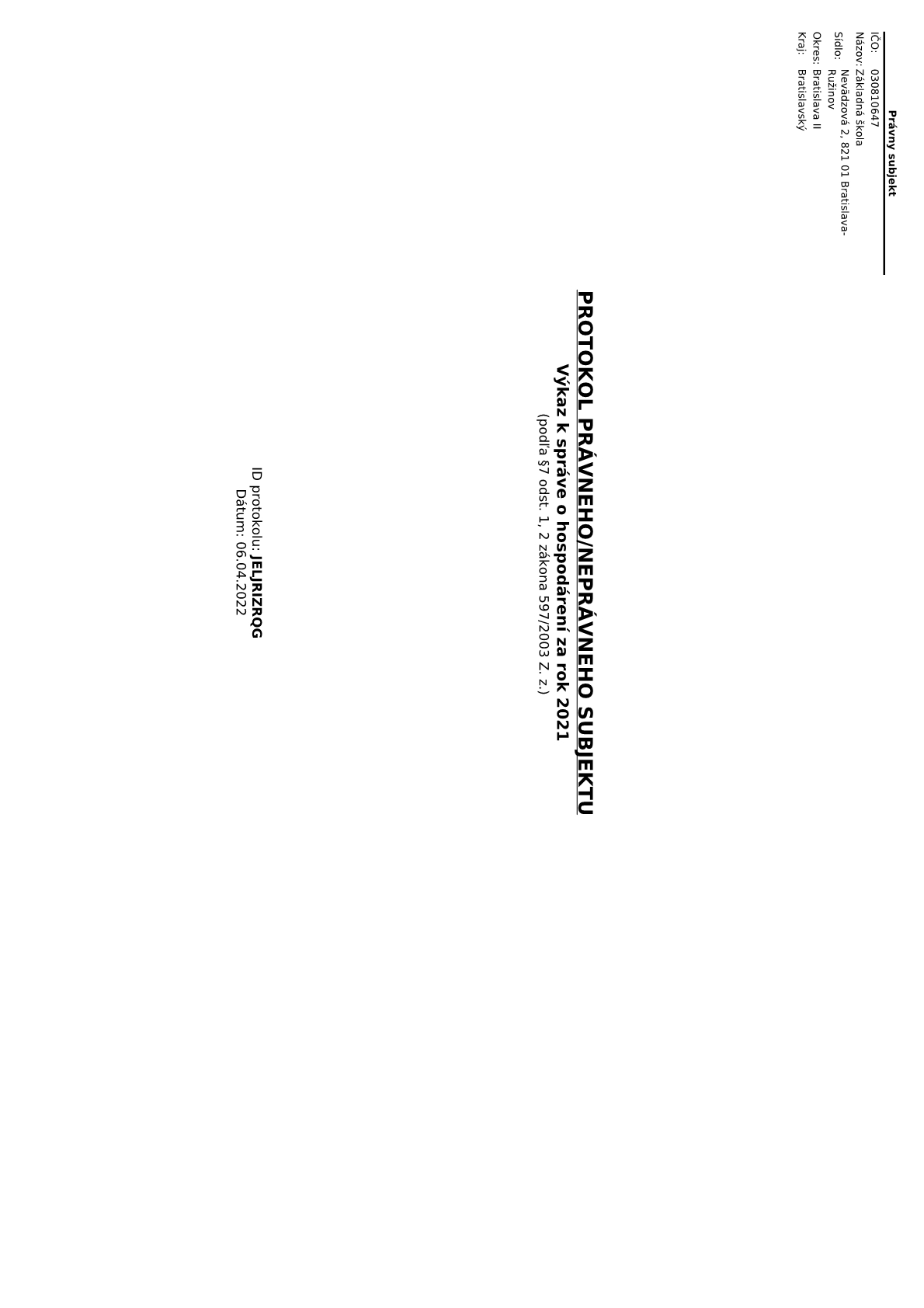 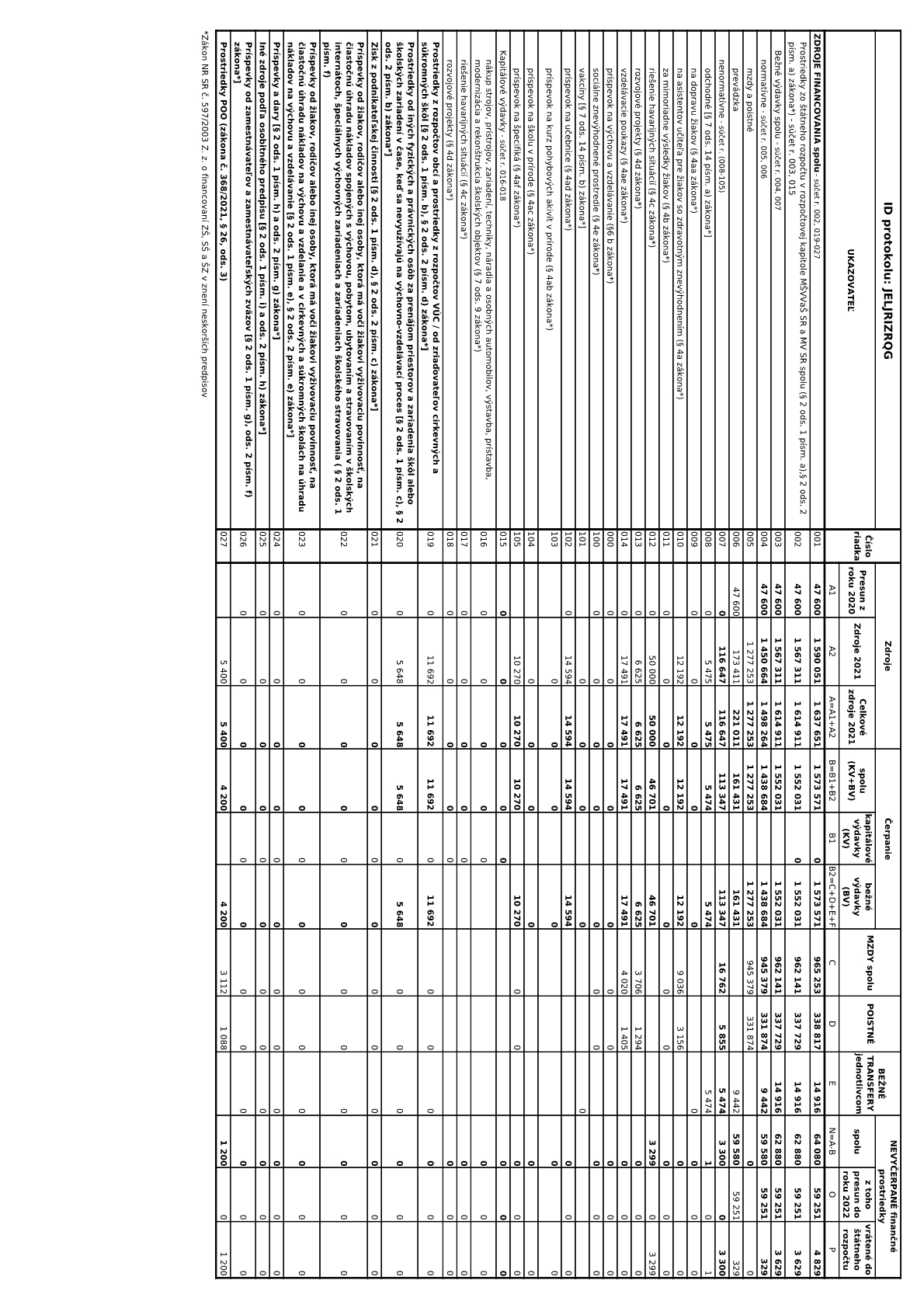 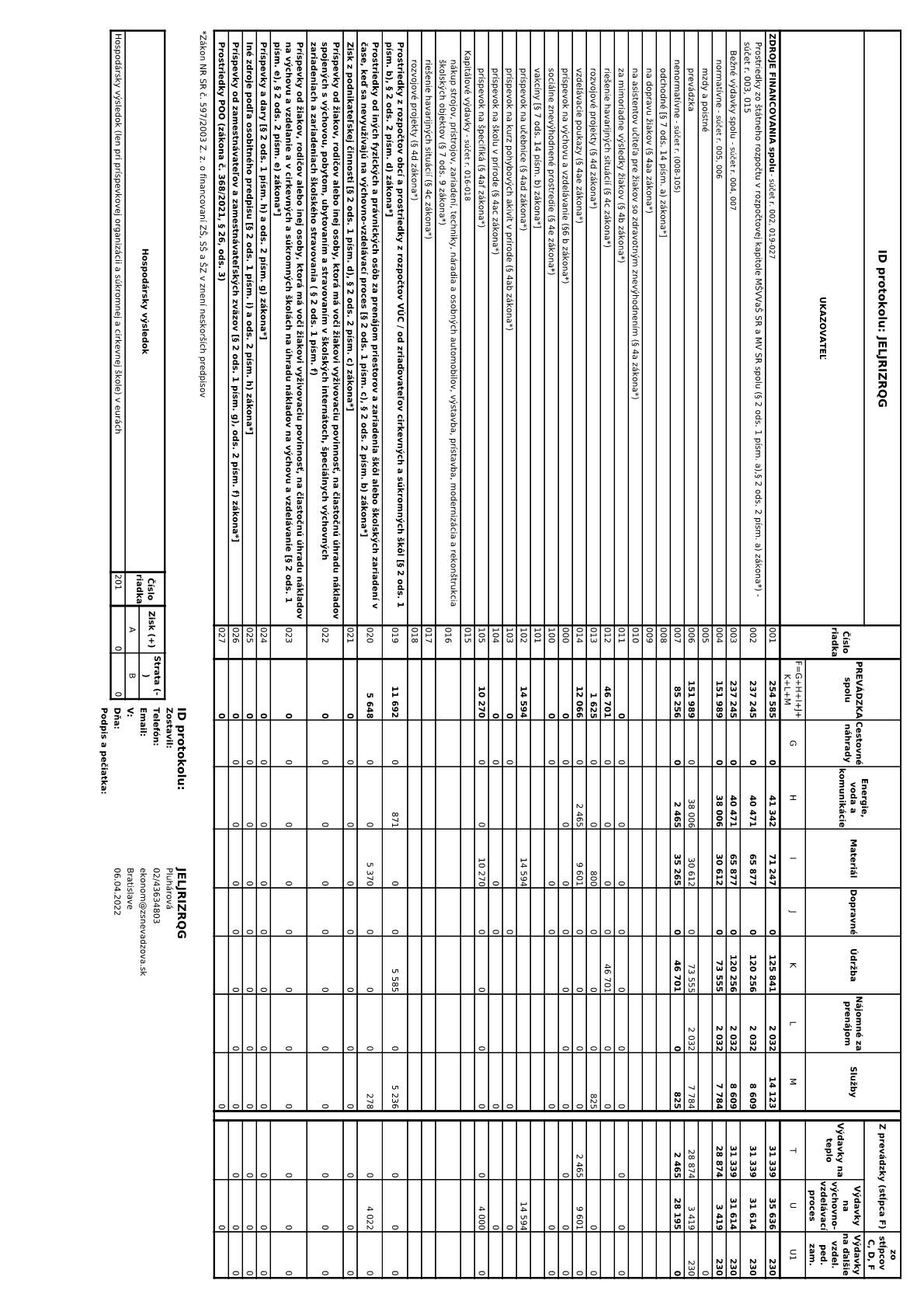 Názov školy Základná školaAdresa  školyNevädzová 2, 821 01 BratislavaTelefónne číslo 43293165, 43634801, 43634802, 43634803Faxové číslo 43293165Internetová adresa školy www.zsnevadzova.skElektronická adresa školyskola@zsnevadzova.skZriaďovateľ Mestská časť Bratislava – RužinovMierová 21, 821 05 BratislavaFunkciaMeno a priezvisko Riaditeľ školy PaedDr. Mária OrságováZástupca riaditeľa pre I. st. ZŠ Mgr. Renáta SucháZástupca riaditeľa pre II. st. ZŠ Mgr. Andrea TkáčováVedúca školského klubu detí Jaroslava NagyováTermín ustanovenia rady školy 17.9.2021Meno a priezviskoZvolený / delegovaný zaPredseda rady školy PhDr.Dagmar Zlatošová, PhD.pedagogických zamestnancovZapisovateľ Mgr. Viera Kubovápedagogických zamestnancovČlenovia Karol Pužárnepedagogických zamestnancovMgr. Andrea Barkolovárodičovská verejnosťIng. Marián Benkorodičovská verejnosťIng. Andrea Gbelskárodičovská verejnosťMgr. Katarína Hlavnovárodičovská verejnosťPaedDr. Mária Barancovádelegovaný za MČ RužinovJUDr. Michaela Biháryovádelegovaná za MČ RužinovMgr. Martin Ferákdelegovaný za MČ RužinovIng. Petra Kurhajcovádelegovaný za MČ RužinovPočet zasadnutí RŠ v šk. r. - 2NázovMeno vedúcehoPK – SJL Mgr. Katarína GarajováPK – cudzie jazykyIng. Andrea KožuškováPK – MAT, IFVMgr. Andrea JagnešákováPK – Človek a prírodaMgr. Michaela SopkováPK – Človek a spoločnosťMgr. Soňa HánováPK – výchovné predmetyMgr. Katarína KachničováMZ 1.- 4. ročníkMgr. Zdena MacudzinskáMZ ŠKDJaroslava Nagyovázást. riaditeľa pre I. stupeňMgr. Renáta Sucházást. riaditeľa pre II. stupeňMgr. Andrea Tkáčovávýchovná poradkyňaMgr. Eva Kujanovášpeciálna pedagogičkaMgr. Eva Zadorovávedúca PK CJIng. Andrea Kožuškovávedúca PK SJL Mgr. Katarína Garajovávedúca PK MAT, IFVMgr. Andrea Jagnešákovávedúca PK Človek a prírodaMgr. Michaela SopkováVedúca PK Človek a spoločnosťMgr. Soňa Hánovávedúca PK výchovných predmetovMgr. Katarína Kachničovávedúca MZ 1. 4. ročníkMgr. Zdena Macudzinskávedúca MZ ŠKDJaroslava Nagyovápredseda Nových odborovMgr. Anton MichalkaPredsedníčka Rady školyPhDr. Dagmar Zlatošová, PhD.ekonómkaJana PluhárováRočníkPočet triedPočet žiakov k 15.9.2021Počet žiakov k 31.8.2022Počet žiakov so ŠVVP1.3757502.4849243.510811124.4838645.49195106.497107107.2585958.37676119.367685Spolu3273976951Počet oddeleníPočet žiakov  k 15. 9. 2021Počet žiakov k 31. 8. 2022Priemernádochádzka16333339334,7Celkový počet zapísaných ( 04. 2022) 137Z toho počet odkladov školskej dochádzky 7Počet prihlásených 41Počet prijatých 10 - 24,4%Počet prihlásených 43Počet prijatých 20 – 46,5%Gymnáziá Počet prijatých 28Stredné odborné školy Počet prijatých37Konzervatórium Počet prijatých0ØSJLAJNJM1,201,10   -1,13ØSJLAJNJRUJFRJM1,791,311,401,491,601,75Etická výchovaNáboženská výchovaI.stupeň215135II. stupeň256133spolu471268Počet žiakov,ktorí písaliMatematika% úspešnostiMatematika -Ø percentuálna   úspešnosť v  SRSlovenský jazyk% úspešnostiSlovenský jazyk-Ø percentuálna   úspešnosť v  SR8376,8%61,0%78,7%69,2%Počet žiakov,ktorí písaliMatematika% úspešnostiMatematika -Ø percentuálna   úspešnosť v  SRSlovenský jazyk% úspešnostiSlovenský jazyk-Ø percentuálna   úspešnosť v  SR6557,0%53,2%61,6%59,1%Ročník1.2.3.4.5.6.7.8.9.Počet žiakov so stupňom 21Počet žiakov so stupňom 3Počet žiakov so stupňom 4Ročník1.2.3.4.5.6.7.8.9.Vymeškané hodiny spolu77417773851777269248116057328891110996Neospravedlnené hodiny721044Žiaci s počtom viac ako 15 neospravedlnených hodín1   I. stupeň   II. stupeň   SpoluVymeškané hodiny spolu317574808879845Neospravedlnené hodiny spolu6363RočníkTriedaUčebný plán Cudzie jazyky, ktoré učíme1.I.AISCD 1Anglický jazykI.BISCD 1Anglický jazykI.CISCD 1Anglický jazyk2.II. AISCD 1Anglický jazykII. BISCD 1Anglický jazykII. CISCD 1Anglický jazykII. DISCD 1Anglický jazyk3.III. AISCD 1Anglický jazykIII. BISCD 1Anglický jazykIII. CISCD 1Anglický jazykIII.DISCD 1Anglický jazykIII.EISCD 1Anglický jazyk4.IV. AISCD 1Anglický jazykIV. BISCD 1Anglický jazykIV. CISCD 1Anglický jazykIV.DISCD 1Anglický jazykRočníkTriedaUčebný plán Cudzie jazyky, ktoré učíme5.V.AISCD 2Anglický jazykV.BISCD 2Anglický jazykV.CISCD 2Anglický jazykV.DISCD 2Anglický jazyk6.VI.AISCD 2Anglický jazykVI. BISCD 2Anglický jazykVI.CISCD 2Anglický jazykVI.DISCD 2Anglický jazyk7.VII. AISCD 2Anglický jaz., nemecký jaz.,ruský jaz., španielsky jaz.VII. BISCD 2Anglický jaz., nemecký jaz., ruský jaz., španielsky jaz.8.  VIII. AISCD 2Anglický jaz., nemecký jaz., ruský jaz., španielsky jaz.VIII. BISCD 2Anglický jaz., nemecký jaz., ruský jaz., španielsky jaz.VIII.CISCD 2Anglický jaz., nemecký jaz., ruský jaz., španielsky jaz.9.IX. AISCD 2Anglický jaz., nemecký jaz., ruský jaz., francúzsky jaz.IX.BISCD 2Anglický jaz., nemecký jaz., ruský jaz., francúzsky jaz.IX.CISCD 2Anglický jaz., nemecký jaz., ruský jaz., francúzsky jaz.ZačínajúciSamostatní  I. atestáciaII. atestáciaPedagogickízamestnanci 62736145Odborní zamestnanci11PredmetPočet neodborne vyučujúcich učiteľovDôvod neodborného vyučovaniaAnglický jazyk1chýbajúci aprobovaný učiteľ ANJ –  2 hTechnika5chýbajúci aprobovaný učiteľ THD – 20 hMatematika1chýbajúci aprobovaný učiteľ MAT – 12 hFyzika1Chýbajúci aprobovaný učiteľ FYZ – 10 hHudobná výchova1chýbajúci učiteľ HUV – 12 hForma vzdelávaniaPočet vzdelávanýchAdaptačné 7Aktualizačnévšetci pedagog. zamestnanciInovačné16Špecializačné1Funkčné0Kvalifikačné5SEPTEMBERŠportový deň1.ročníkMgr. Suchá, FitKidsZáložka do knihy spája školy – česko-slovenský projekt1.A,B, 2.A,B,C, 3.B,C, 4.A, 5.A,BMgr. Zacharová, PhD.Adoptuj si stromŠKDvychovávateľkyPasovanie prvákovŠKD 1.ročníkJ.Nagyová, tr.uč., vych. 1.ročníkaJesenný snem zvieratiek – výzdoba adoptovaného stromuŠKDvychovávateľkyHra „Nájdi“- poznávanie rastlín v areáli školyŠKDvychovávateľkyEurópsky deň jazykov1. – 9.ročníkvyuč.Cj, tr.uč. 1.stupňae-Twinning – zapojenie 9.AMgr. OndruškováJazykovo-plavecký tábor7.ročníkMgr. MiklovičFutbalový zápas európskej ligyzáujemcovia 7.-9.r.Mgr. KováčProjekt Záložka spája školy5.A, BMgr. ZacharováProjekt Lesnou cestičkouMgr. MichalkaOKTÓBERSvetový deň zvierat – rovesnícke učenie s využitím CLILu1.ročník, 5.BMgr. OšťádalováHalloween v maskách1.ročníktriedne učiteľkyTekvičky a strašidlá do makuŠKDvychovávateľkyTvorivá a voňavá jeseň – tvorivé dielneŠKDvychovávateľkyHalloweenske popoludnieŠKDvychovávateľkyHadíky z lístia – tvorba z prírodných materiálovŠKDvychovávateľkyOlympiáda z ANJ – šk.koloprihlásení žiaciMgr. MiklovičCodeweek – súťaž v programovaní8.BMgr. TkáčováE-testovanie - matematika5. a 9.ročníkvyučujúci MATExpert geniality show – vedomostná súťažprihlásení žiaciPaedDr. kružliakováCyklotúra – Devín, Hamuliakovo8., 9.ročníkMgr. KováčFutbalový zápas európskej ligyzáujemcovia 7.-9.r.Mgr. KováčVýroba kŕmidielMgr. MichalkaMesiac úcty k starším - projekt7.B, 8.A, 9.BMgr. GarajováSadíme s Nevädzáčikom -výsatba cibuľovín1.CJ. Nagyová, Mgr. MichalkaDetský čin roka – zapojenie do hlasovaniahod. ETV, NBVMgr. Kontšeková, Mgr. RehákováBeseda s bratom kapucínom –sv. Františekhod. NBVMgr. KontšekováNOVEMBERVýroba a púšťanie šarkanovŠKDvychovávateľkySnehuliaci bez snehu – tvorivá dielňaŠKD 2.BM. ŠvecováKŕmidlá pre vtáčikyŠKDvychovávateľkye-Twinning – tvorba videa o škole, listy partnerom9.AMgr. Ondruškovái-Bobor informatická súťaž2. – 9.ročníkMgr.Adamicová, Mgr.TkáčováNávšteva cintorína - sviatkyhod. NBVMgr. KontšekováDECEMBERHodina kódu (Hour of Code)1.A, 2.Ctriedne učiteľkyVianočné pozdravy1.AMgr. Zacharová, PhD.Sadíme s Tonkom a Nevädzáčikom – sadenie jarných kvetov1.CJ. Nagyová, Mgr. MichalkaMikuláš zavítal na 1.stupeň – ľudové tradície1.stupeňJ.Nagyová, Mgr.A.CipkováĽadové mandaly – výzdoba adoptovaných stromčekovŠKDvychovávateľkyVianočné tvorivé dielneŠKDvxchovávateľkyVianočná burzaMgr. RehákováJANUÁRZúbky ako perličky – zdravotná výchovaŠKDvychovávateľkyVeselé kamienky – práca s prírodninamiŠKDvychovávateľkyLyžiarsky výcvik8.ročníkMgr. MiklovičSadíme s Nevädzáčikom – výsadba izbových kvetín1.CJ. Nagyová, Mgr. MichalkaFEBRUÁRKarnevalŠKDvychovávateľkyValentínske kvetinky – výroba darčekovŠKDvychovávateľkyValentínske pozdravyŠKDvychovávateľkyLyžiarsky výcvik7.ročníkMgr. MiklovičŠkolská záhrada – príprava vyvýšených záhonov5.BMgr. MichalkaValentínska poštažiacky parlamentMgr. RehákováZbierka pre Ukrajinužiacky parlamentMgr. RehákováMARECEnvr.vých. Mokrade – modelovanie živej prírody4.A, BMgr. Onderčinová, Mgr. PavlovičováOsmijankove rozprávky o princeznách – bábkové divadlo1.CMgr. DéčiováDramatizácia textu 1.BMgr. OšťádalováNávšteva bábkového divadla4.AMgr. OnderčinováMoja prvá kniha1.AMgr. Zacharová, PhD.Tvorivé písanie s Mimom1.AMgr. Zacharová, PhD.Deň vody – tematické aktivity1. stupeňtriedne učiteľkyV krajine rozprávok – temat. deň2.ročníktriedne učiteľkyTriedny deň - JAR - diskusia na tému ročných období, aktivity1.CMgr. DéčiováTvorivá dielňa – veľkonočný košík3.B, CMgr. FindlováO malej tučnej víle – bábkové divadlo3.A, B, C, Etriedne učiteľkyOtvor knihu, kamarát!- čitateľské aktivity v knižnici2.AMgr. MacudzinskáNávšteva knižnice2.BMgr. KunošováDarček pre mamičkuŠKDvychovávateľkySvet živočíšnej ríše – práca s náučnou literatúrouŠKDvychovávateľkyJarné prebudenie – tvorivá dielňaŠKDvychovávateľkyAnglické fašiangy–metóda CLIL1.B, 5.BMgr. OšťádalováMother´Day-metóda CLIL1.ročníkMgr. OšťádalováŠk. kolo Hviezdoslavov Kubínprihlásení žiaciMgr. Garajová, Mgr.MacudzinskáRecit.súťaž Návraty poézie A. Sládkovičaprihlásení žiaciMgr. GarajováŠkolská záhrada – inštalácia nádob na zber dažďovej vody6.BMgr. MichalkaŠkolská záhrada – osadenie vyvýšených záhonov1.B, C, 5.BMgr. MichalkaDeň vody – ochutnávka minerálnych vôdžiacky parlamentMgr. RehákováBeseda s bratmi kapucínmi – dobrovoľníci na harnici UA-SKMgr. KontšekováAPRÍLTe.deň-Literárno-dramatické pásmo k 150.výročiu narodenia Ľ.Podjavorinskej1. a 2.ročníkMgr. Zacharová, PhD.Prinesme život do knižnice2.AMgr. MacudzinskáBratislavský hrad - exkurzia3.B, 3.CMgr.Petková, Mgr. SihelskáProjekt Sadíme jahody3.A,3.C,4.BMgr.Kubová,Mgr.Petková,Mgr. SihelskáKútik živej prírody3.DMgr. ŠvecováHudba štyroch ročných období – inscenované čítanie2.A, 2.DMgr. SadílekováTvorivá dielňa – maľovaný kvetináč, veľkonočná dekorácia1.B,C, 2.A,B,D, 4.CMgr. FindlováNávšteva knižnice2.DMgr. AdamicováDeň Zeme – tematické aktivity1.stupeňtriedne učiteľkyPodzemná voda – zviditeľniť neviditeľné – výtv. súťaž1. stupeňtriedne učiteľkyMatematický klokan – medzinár. súťaž1.stupeňMgr. Suchá, Mgr. ŠporkováSlávik Slovenska – šk.koloMgr. OšťádalováEarth Day – rovesnícke vzdelávanie, met. CLIL1.B, 5.BMgr. Ošťádalová, Ing.KožuškováTematický deň – Teta Ľudmila – literárne pásmo1.ročníkSpoločenstvo lesa A Habitat Forest– výroba 3D modelu, met.CLIL1.BMgr. OšťádalováŠiško-sova – výzdoba šk. dvoraŠKDvychovávateľkyVajíčko oddelenia – výzdoba šk. dvoraŠKDvychovávateľkySlušnosť káže že – pravidlá slušného správaniaŠKDvychovávateľkyDeň Zeme – Náš priateľ strom – súťaž v kreslení na chodníkŠKD 1.C, 2.B, 3.A, 4.CJ.Nagyová, M.Švecová, J.Šumi-chrastová, S.LichošerstovováEko papier s Kristínkou – výrobky z ekopapieraŠKDvychovávateľkyTestovanie 9 20229.ročníkMgr. TkáčováProjekt v robotike MicroBit	2.stupeňMgr. TkáčováExkurzia Múzeum židovskej kultúry6., 8.ročníkMgr. Garajová, Ing. KožuškováZápas extraligy7., 8.ročníkMgr. KováčDeň narcisov - zbierkažiacky parlamentMgr. RehákováProjekt Ako sa žilo za socializmu9.ročníkMgr. HánováPutovanie dejinami – Od praveku po Rimanov6.BMgr. MichalkaGoethe TagMgr. Tkáčová, Mgr. RehákováZápis do 1.ročníkaMgr. SucháMÁJVýstava kníh1.stupeňMgr. OšťádalováŠvP v Trubárke3. ročníkMgr. KubováŠvP v Obyciach4.B,CMgr. PavlovičováTvorivá dielňa – srdce na plátne2.A,D,3.CMgr. FindlováSúťaž ENGLISHSTAR1.stupeňMgr. OšťádalováNávšteva SND – Narodil sa chrobáčik1.A,2.A,2.D,3.D,4.AMgr. SucháDramatizované čítanie1.B, CMgr. SadílekováExkurzia do Vodárenského múzea2.A DMgr. MacudzinskáDidaktické hry v prírode1.stupeňtriedne učiteľkyInscenované čítanie Zajko Bojko3.A, EMgr. SadílekováAktivity k MDDvšetky triedytriedni učiteliaIndiánsky totem, maskaŠKDvychovávateeľkyVeda na ulici – zaujímavé vedecké pokusyŠKD, 6.BJ.Nagyová, Mgr.MichalkaCesta do mraveniska – pohyb.aktivityŠKDJ.NagyováTetovanie 5 20225.ročníkMgr. KujanováVedecký deň6.A,C,Dvyučujúce prír. predmetovPlavecký výcvik5.ročníkMgr. KováčMedzinárodné testovanie PISA9.ročníkMgr. TkáčováExkurzia –Košariská, Bradlo8., 9.ročníkMgr. GarajováZápas extraligy7., 8.ročníkMgr. KováčJÚNSlávnosť učenia – besiedka pre rodičov1.AMgr. Zacharová, PhD.Vlastivedná vychádzka – Vláčik Prešporáčik – okruh St. mestom1.B, 2.B, 3.Ctriedne učiteľkyVlastivedná vychádzka – Vláčik Prešporáčik – okruh mestom1.A, Ctriedne učiteľkyInscenované čítanie                 O dvanástich mesiačikoch1.B, CMgr. SadílekováExkurzia do Včelárskej záhrady v Smoleniciach2.A, Dtriedne učiteľky ŠvP v Prašníku4.A, DMgr. OnderčinováŠportové doobedie3.DMgr. ŠvecováTýždeň zábavných a poučných hier 3.DMgr. ŠvecováFutbalový turnaj1.stupeňMgr. KratochvílováVlastivedný výlet M.R.Štefánik4.B, CMgr. PavlovičováNávšteva knižnice2.A, DMgr. MacudzinskáNetradičná olympiáda1.stupeňMgr. Pavlovičová, Mgr. VatraľDomčekovo – vyhodnotenie celoročného čítania kníh3.CMgr. SihelskáVlastivedná vychádzka – Devínsky hrad3.A, Etriedne učiteľkyNávšteva sokoliarov v Lakšárskej Novej Vsi2.C, 4.Atriedne učiteľkyEnvir. exkurzia národný park Donau Auen3.CMgr. SihelskáKamienko tabloŠKD 1.CJ. NagyováMDD – Zábava s lesnými zvieratkamiŠKDvychovávateľkyLezecký tábor7.ročníkMgr. MiklovičNevädza Days – projekt. vyučovanieVyučujúci ANJFutbalový turnaj5. – 8.ročníkMgr. KondašBeseda so zást. UNICEF a A.HeribanovouZástupcovia 7.B, 8.C, 9.AMgr. RehákováNázov projektuKto projekt vyhlásilTermín začatiarealizácieTermín ukončenia realizácieModernizácia vzdelávacieho procesu v ZŠ  MŠ SR2009pokračujeZvyšovanie kvality vzdelávania na ZŠ a SŠ s využitím elektronického testovaniaMŠ SR2014prebiehaZippyho kamarátiLiga pre duševné zdravie2015prebiehaKamaráti jabĺčkaOZ Zippy2018prebiehaŠkola priateľská k deťomUNICEF2016prebiehaVedomostné ostrovyNadácia Volkswagen Slovakia2018prebiehaVčielka2019prebiehaTréneri v školeMŠVVaŠ2021prebiehaZdravý chrbátikMŠVVaŠ2022prebiehae-TweeningEÚ2022prebiehaErasmus+EÚ2022PrebiehaSpolu múdrejší 1, 2, 3MŠVVaŠ2020prebiehaProjekt GLOBEDaphne Inštitút aplikovanej ekológie2020prebiehaI. stupeňII. stupeňLego krúžokVedecký krúžok 7., 8. r.Učíme sa hrať spoločenské hryPríprava na prijímacie pohov.Sj 9. r.Prírodovedno-skautský krúžokPríprava na prijímacie pohov.M 9.r.TvorivkoPríprava na T 5 – SJLSpoločenské hry a turnajePríprava na T 5 - MATVýtvarný krúžokBiblický krúžok 5. – 8. r.VševedkoBiologický krúžokTvorivé písanieLiterárne komandoTvorivé dielneMinihádzaná 1., 3..r.Loptové hry pre žiakov 4. r.Výtvarná skrinka nápadovŠpanielčina hrouUkazovateľMerná jednotkaUpravený rozpočet                     v roku 2021Skutočnosť k 31.12.2021 v €% plneniaTarifné platy€917007917007,93100,0Príplatky€107841107841,86100,0V tom: osobný príplatok€2784627845,89100,0Odmeny€115850158921,28137,2v tom jubilejné odmeny€70737072,51100,0Doplatok k platu€000,0Mzdové prostriedky spolu€11406981183771,07103,8Priem.prep.počet zam.osoby076,190Priemerná mzda€01310,650UkazovateľUpravený rozpočet                     v roku 2021Skutočnosť k 31.12.2021 v €% plnenia1. Príjmy spolu058283,510,01. Príjmy spolu061874,560,0poplatky a platby z predaja a služiebv tom:podpoložka 223002044671,590,0podpoložka 223003000,0príjem z prenájmu 212010310,160,0úroky z dom.úverov, vkladov 243000,0ostatné príjmy 29206892,810,0granty 311000,02. Odvod príjmov MČx61594,563. Výdavky spolu18595962020181,61108,6bežné výdavky vrátane hmotnej núdze17948401912217,32106,5kapitálové výdavky6475669418,080,0obedy zadarmo038546,210,04. Dotácie MČ02071782,940,0na bežné výdavky01912318,650,0na kapitálové výdavky069418,080,0na hmotnú núdzu000,0obedy zadarmo038546,210,0presun do budúceho roka051500,000,0UkazovateľUpravený rozpočet                     v roku 2021Skutočnosť k 31.12.2021 v €% plnenia200 Nedaňové príjmy061874,560,0Z toho:212 príjem z prenájmu010310,160,0223 poplatky a platby z predaja a služieb044671,590,0223002 Za jasle, materské školy a šk.druž044671,590,0223003 Za stravné000,0243Úroky z dom. úverov a vkladov000,0290 Ostatné príjmy06892,810,0311 Granty00,0600 Bežné výdavky /1/17948401950763,53108,7Z toho:610 Mzdy, platy, sl.príjmy a ost.os.vyr.11406981183771,07103,8Z toho:611 Tarifný plat vrátane náhrad917007917007,93100,0612 Príplatky107841107841,86100,0614 Odmeny115850158921,28137,2616 Vyrovnanie platu000,0620 Poistné zamestnancov a NÚP400285415340,96103,8630 Tovary a ďalšie služby249808335162,76134,2Z toho:631 Cestovné náhrady000,0632 Energia, voda a komunikácie4442764183,5144,5v tom:elektrická energia16503313200,8plyn000,0tepelná energia3626653284,65146,9vodné, stočné48845510,64112,8633 Materiál 81855111633,58136,4634 Dopravné000,0635 Rutinná a štandardná údržba5633079139,76140,5636Nájomné za prenájom16362171,47132,7637 Služby6556078034,45119,0642 Odchod., odstup., úraz, PN do 10 dní404916488,740,0700 Kapitálové výdavky /2/6475669418,080,0Z toho:710 Obstaranie kapitál.aktív6475669418,080,0Z toho:713 Nákup kanc.strojov,prístr.,a zariadení046620,0716 Prípravná a projektová dokumentácia000,0717 Realizácia stavieb a ich.techn.zhodn.6475664756,080,0718 Rekonštrukcie a modern.stroj.a zar.000,0Príspevky v hmotnej núdzi /3/000,0Výdavky spolu /1+2+3/18595962020181,61108,6Z toho:Použitie prostriedkov z mimorozpočt. účtuz darov1696410310,160,0Použitie navŕš.rozp.z príjmovz príjmov, darov, poistné plnenie  - bežné169645648,160,0z príjmov-kapitálové046620,0Účetk 31.12.2021A. Pohľadávky314 00014,30315 000 – Ostatné pohľadávky z dobropisov15,99B. Záväzky321 001 – faktúry 12/20211.128,30331 000 – zamestnanci117.645,74336 000 – zúčtovanie s org. Soc.a zdr.p.76.390,10342 000 - daň z miezd21.296,79379 000 - záväzky /PN /1.001,57stav na účte k 1.1.202114.991,85tvorba: povinný prídel z miezd za r. 202110.281,55čerpanie:na stravovanie zamestnancov2.711,80na regeneráciu pracovnej sily 4.257,50na jubileá645,00konečný stav k 31.12.202117.659,10Stav účtov organizácie k 31.12.20211. Výdavkový účet          101,332. Príjmový účet280,003. Sociálny účet17.659,104. Depozitný účet216.427,025. Darovací účet496,006. Projektový účet16,00